Social Studies 9									Name:Final Exam Date: 							Worth: 100 Marks (20% of Grade)Test Make-Up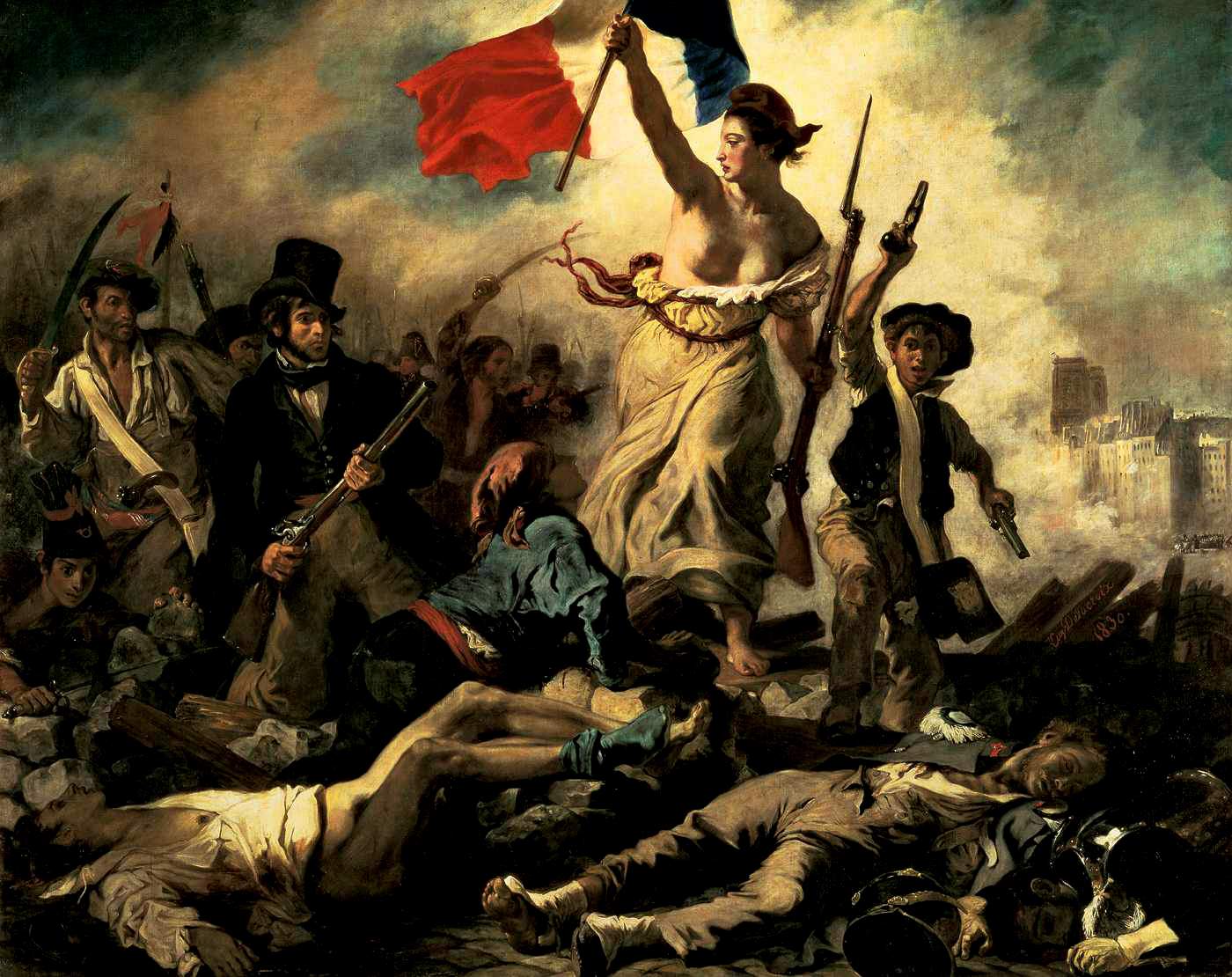 Multiple Choice (50 questions)Analyzing Illustrations (14 marks)Short Answers (12 marks) Short Essay questions (2 x 12 marks each = 24 marks) Essays must be 300-500 words and 3-5 paragraphs for each essay.Review: 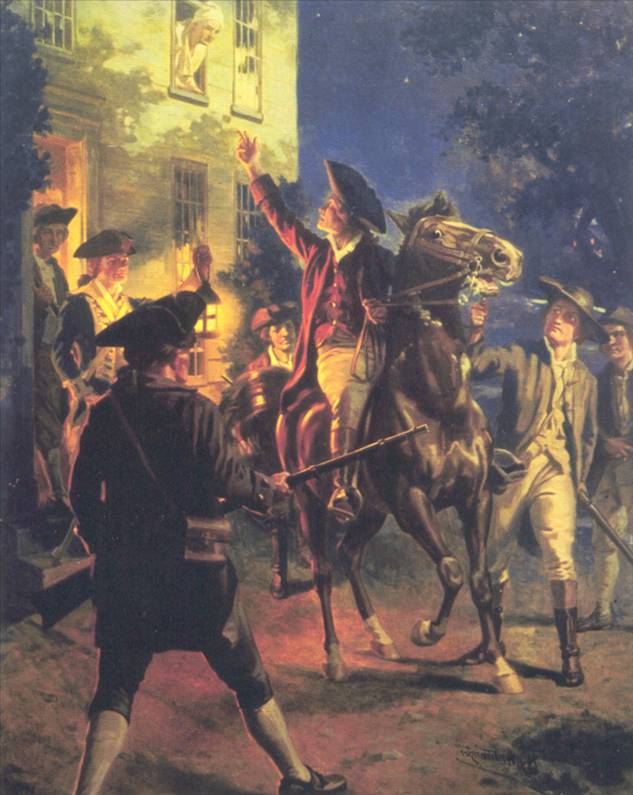 1. Unit Matrixes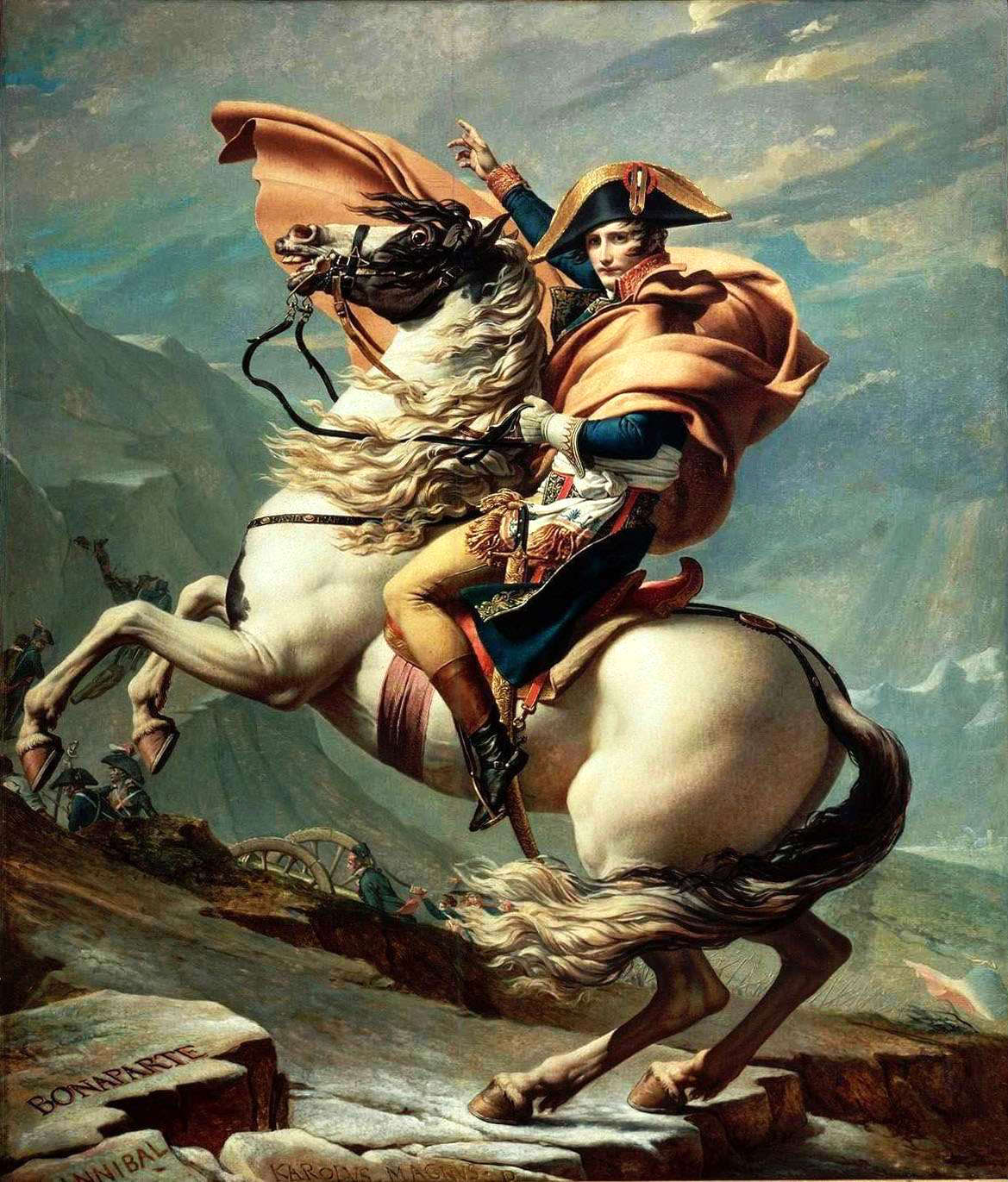 2. Unit ASRs3. Unit Outlines (Chapter questions)4. Unit RecapsShort Essay TopicsDo any 2 of the 10 topics below.Remember, it may help you to discuss politics, economy and society in your answers. A. Charles Dickens once described the French Revolution as “the best of times and the worst of times. This revolution both involved massive positive change and massive negative change. Discuss using relevant social, political and economic examples.. B. The Industrial and Agricultural Revolutions permanently altered the world of the 1800s. Discuss using reference to famous people, inventions and locations. You may also wish to discuss how both revolutions have impacted economics, politics and society in the 1800s and even today. 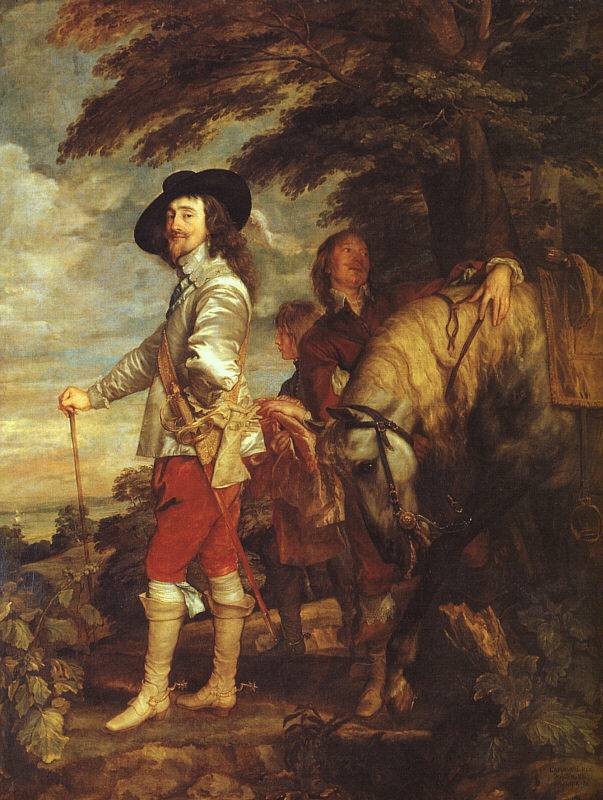 C.	Between 1600-1815, Europe and America experienced multiple revolutions that permanently re-shaped society, economics and politics. Choose three revolutions and discuss them in detail with special consideration to what they changed. D.	Choose 4 significant historical people and discuss how the achievements of each propelled the history of that time period. In your conclusion, you should weigh the evidence you have presented and determine which of the 4 was the most important.E. 	Revolutions in Europe and America were the result of poor decision making by Kings. Agree or disagree with this statement using at least 3 detailed examples from the history that we have studied. This must include examples of economic, social and/or political polices of the Kings/Queens studied. 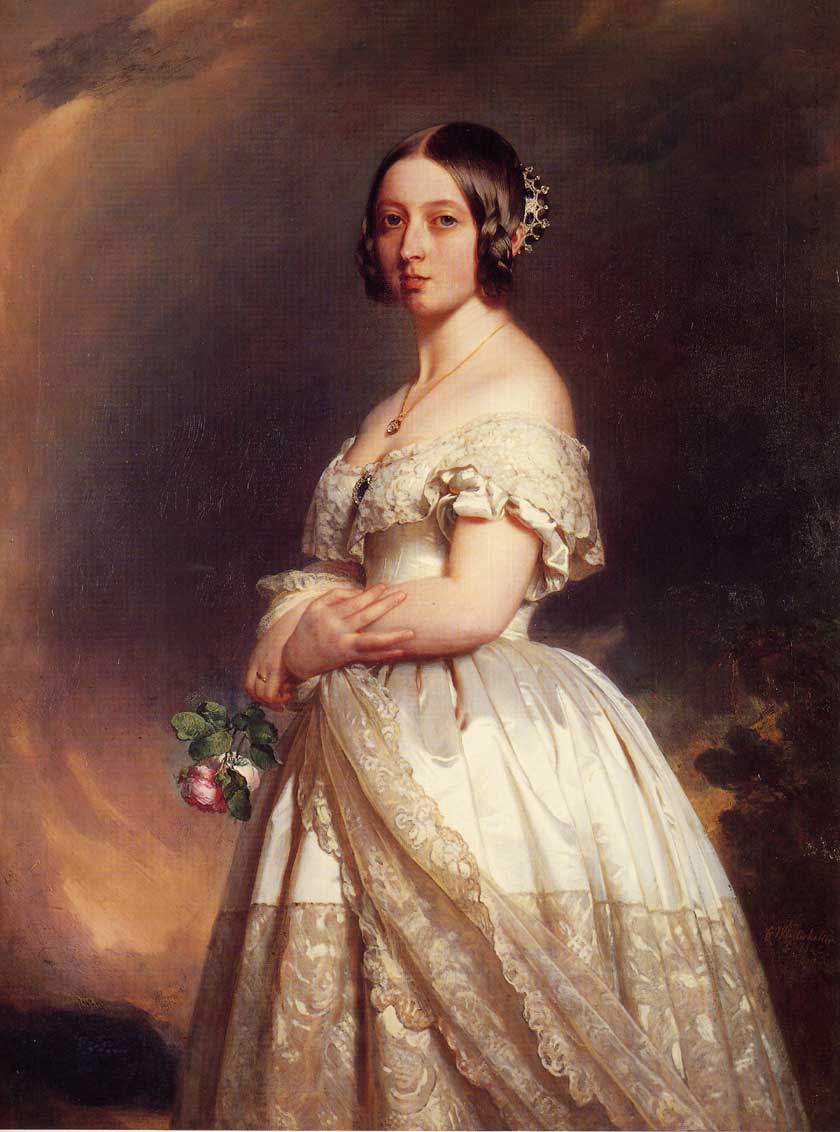 F. Discuss the history of the French colonization of Canada from the explorers, Jesuits andCoureur De Bois, to political, social and economic life in New France and finally the collapse at the Battle of the Plains of Abraham.  G. A famous philosopher of the Enlightenment stated the “Man is born free,but everywhere is in chains.”  What evidence in Europe of the 17th and 18th centuries is there to support this statement.H. Compare and Contrast the Revolutions in France and America. 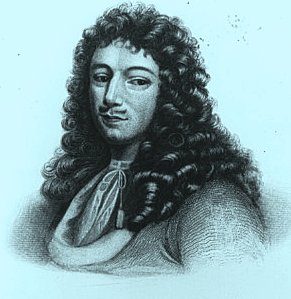 I.	To what extent was the Industrial Revolution beneficial to British society politically, socially and economically? The answer should discuss both positives and negatives of the revolution, but decide in the end whether it was more beneficial or detrimental to society.J. To what extent did Napoleon rule France as a dictator and tyrant?  Be sure to consider both sides of the statement. K. The period of 1500-1814 was a time of significant change for Europe and North America and these 	changes have helped contribute to our modern lives (Revolutions, Exploration, Colonization etc.)L. 	This year we had a chance to experience many parts of the history we studied. Please explain how any four simulations provided a deeper understanding of the history we learned. You must explain the activity and how it provided a deeper understanding of the history we reviewed. You must also explain how the simulation accurately portrayed the history we learned. Use facts/themes/terms etc. in your explanation. Simulations-Feudal System with Skittles     -Red Dot Game (Reign of Terror)		-Canoeing-Living under an absolute monarch (fake quiz day)			-Snowshoeing				-Factory-Trial of Charles the 1st. 					-Food days (Tea ceremony, French food, aboriginal food, Order of Good Cheer, English food, etc.)Essay BrainstormTopic # 1Topic # 2